Пенсионный фонд Российской Федерации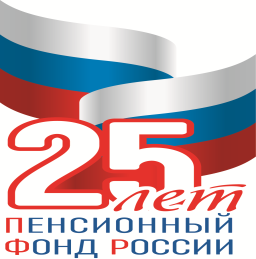 ИнформируетЗачем ребенку СНИЛС?Одним из первых документов после свидетельства о рождении на новорожденных  оформляют страховое свидетельство обязательного пенсионного страхования, где указан номер индивидуального лицевого счета (СНИЛС). Зачем СНИЛС ребенку, если он еще не платит страховые взносы? В Российской Федерации предусмотрена регистрация всех граждан, в том числе детей, в системе обязательного пенсионного страхования. Регистрация предусматривает открытие индивидуального лицевого счета и выдачу страхового свидетельства обязательного пенсионного страхования («зеленой карточки»), в котором и указан СНИЛС. Помимо пенсионного обеспечения СНИЛС применяется для идентификации персональных данных человека при получении государственных и муниципальных услуг. Например, страховой номер является одним из необходимых документов учета всех, кто получает медицинскую помощь в системе обязательного медицинского страхования. Кроме того, СНИЛС указывается при формировании регистров граждан, имеющих право на государственные социальные услуги и льготы: бесплатные лекарства, ежемесячную денежную выплату, льготные путевки, специализированное лечебное питание и изделия медицинского назначения, в том числе детям.В современной жизни активно развивается электронное взаимодействие. СНИЛС является идентификатором пользователя на едином портале государственных и муниципальных услуг www.gosuslugi.ru, где можно получить ключевые государственные услуги.Для регистрации ребенка родителю или законному представителю необходимо обратиться в территориальный орган ПФР, где нужно предъявить свой паспорт и документ, удостоверяющий личность ребенка (свидетельство о рождении, паспорт ребенка при его наличии). Пенсионный фонд откроет лицевой счет и оформит страховое свидетельство в течение пяти рабочих дней. Ребенок старше 14 лет может обратиться в ПФР самостоятельно.При устройстве на работу учащийся или студент обязан предъявить страховое свидетельство своему работодателю. Впервые устраивающиеся на работу граждане при отсутствии СНИЛС получают страховое свидетельство через своего работодателя. Официальное оформление трудовых отношений в соответствии с законодательством РФ, «белая» зарплата, страховые взносы, уплаченные работодателем, позволят формировать пенсионные права молодого работника в полном объеме с самого начала его трудовой деятельности.УПФР   в   г.  Вышнем   Волочке                                                                и    Вышневолоцком   районеТверской   области (межрайонное)   